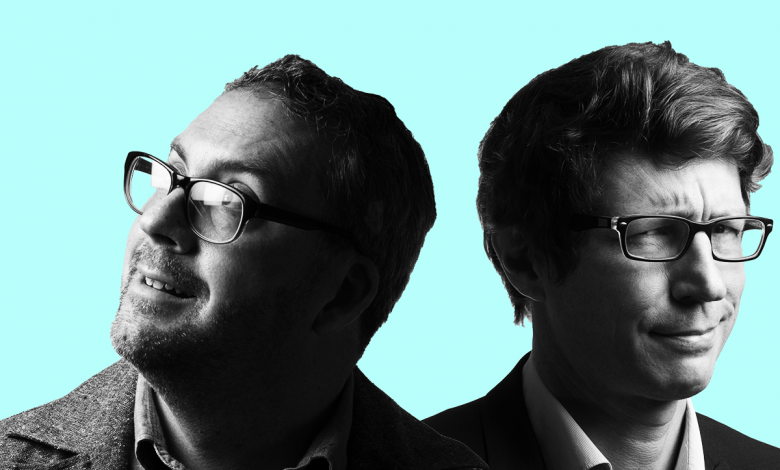 ©Digicode Mediaiad cria o iad Studio, hub dedicado à inovação e ao desenvolvimento, que conta com 1 milhão de euros por anoO grupo iad, líder na transformação digital do imobiliário na Europa, anuncia a criação de um hub inteiramente dedicado à investigação e ao desenvolvimento. Este projeto é anunciado no seguimento da nomeação de Julien Poilleux como CPO - Chief Product Officer do grupo, que tem como prioridade o desenvolvimento das ferramentas digitais da iad, no sentido de melhorar continuamente a experiência dos consultores imobiliários independentes da rede, bem como de clientes vendedores e compradores.Com um orçamento inicial de um milhão de euros por ano, este novo departamento liderado por Romain David, fundador da startup Wisembly, tem como missão a inovação, através da investigação e do desenvolvimento de ferramentas imobiliárias digitais disruptivas. Apoia-se nas necessidades e no feedback de mais de 15.000 consultores e de 120.000 clientes individuais das diferentes filiais do grupo, bem como na ativa monitorização digital e tecnológica que visa criar, adaptar e oferecer as ferramentas do futuro.“A digitalização do imobiliário está ainda numa fase inicial. Hoje, os clientes esperam cada vez mais serviços, apoio e acesso à informação em tempo real. O cargo de CPO é, portanto, estratégico, pelo que estamos muito felizes por acolher o Julien Poilleux, dada a sua experiência na área digital. O seu papel será fundamental para apoiar, estruturar e acelerar o crescimento do grupo”, refere Clément Delpirou, CEO do grupo iad. Por sua vez, Julien Poilleux afirma: “A iad representa uma oportunidade incrível: o grupo está em pleno crescimento e teve um ano excecional, o mercado imobiliário está em rápida transformação e digitalização. Estou, pois, radiante por me juntar ao líder da transformação digital do imobiliário e de contribuir para o desenvolvimento dos serviços digitais para consultores, vendedores e compradores imobiliários".A equipa do iad studio já se encontra dedicada aos seus primeiros projetos, nomeadamente em torno da edição de imagem, open data e inteligência artificial.Sobre a iadCriada em 2008, a iad é uma rede imobiliária exclusivamente constituída por consultores independentes cuja atividade é a comercialização de imóveis da rede. O ADN da iad assenta em 3 pilares: a mediação imobiliária, o digital e o marketing de rede. Com sede em Paris, a iad é hoje a maior rede europeia de consultores imobiliários independentes, com 15.000 consultores e um volume de negócios de 406 milhões de euros.Gabinete de ImprensaYoungNetwork GroupAndreia Martins – Senior Communication Consultantandreiamartins@youngnetworkgoup.com Tlf.: +351 22 6 180 4 51 | Tlm.: +351 91 677 84 35